Publicado en Sevilla el 02/07/2018 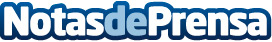 ¿Ser una marca fiable implica perder menos valor en el tiempo? Imagen de marca y depreciaciónLa web Valorarmicoche.com analiza el artículo de Autopista.es sobre las marcas más fiables del momento para compararlas con las marcas que menos se deprecian y establecer una relación entre la imagen de marca y su (menor) pérdida de valor con el paso del tiempoDatos de contacto:ValorarmicocheNota de prensa publicada en: https://www.notasdeprensa.es/ser-una-marca-fiable-implica-perder-menos_1 Categorias: Nacional Automovilismo Marketing E-Commerce Industria Automotriz http://www.notasdeprensa.es